01  ноября  2018 в 10-00  приглашаем косметологов на  семинар  по теме:ПрограммаЖировая ткань и особенности её кровоснабжения. Возникновение и стадии развития целлюлита и локальных жировых отложений.Комплексный подход к лечению эстетических проблем тела. Этапы и протоколы эстетической коррекции тела от Mesopharm . Терапия стрий и рубцов.Показательная процедура на модели.Составление курса коррекцииПриглашаются специалисты с медицинским образованием. Участие в семинаре: 500р или закупка продукции Мезофарм. Запись обязательна по телефонам: (3452) 63-17-50, 63-18-23, 63-12-33. Место проведения:  г.Тюмень, ул. Водопроводная, 6. «Целлюлит и локальные жировые отложения: современные инъекционные методики решения эстетических проблем тела»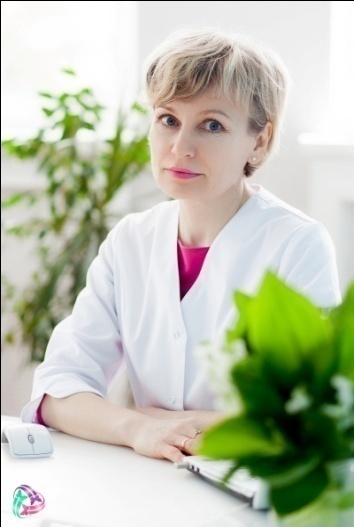   Семинар проводит:  Кокарева Елена Викторовна  врач дерматовенеролог, косметолог,  сертифицированный тренер по препаратам   Hyalual, Лаеннек, Мезофарм, STYLAGE.